...............................................			        Gdynia, dnia ..........................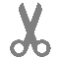           (nazwisko i imię)...............................................                (adres)...............................................                                        R A C H U N E K  dla Akademii Marynarki Wojennej im. Bohaterów Westerplatteza: zabezpieczenie techniczne zajęć dydaktycznych ze studentami zagranicznymi w okresie od .................................... do ....................................Nr umowy-zlecenia o dzieło ....................................Łączna liczba godzin ...................... kwota umowna .........................................................słownie zł. ..........................................................................................................................Nazwa urzędu skarbowego ................................................................................................Nazwa i adres banku ..........................................................................................................Numer rachunku .................................................................................................................                                                                                        ..............................................                                                                                               (podpis wykonawcy)Wykaz zabezpieczonych technicznie zajęć dydaktycznych:						 .................................................   REKTOR - KOMENDANT 